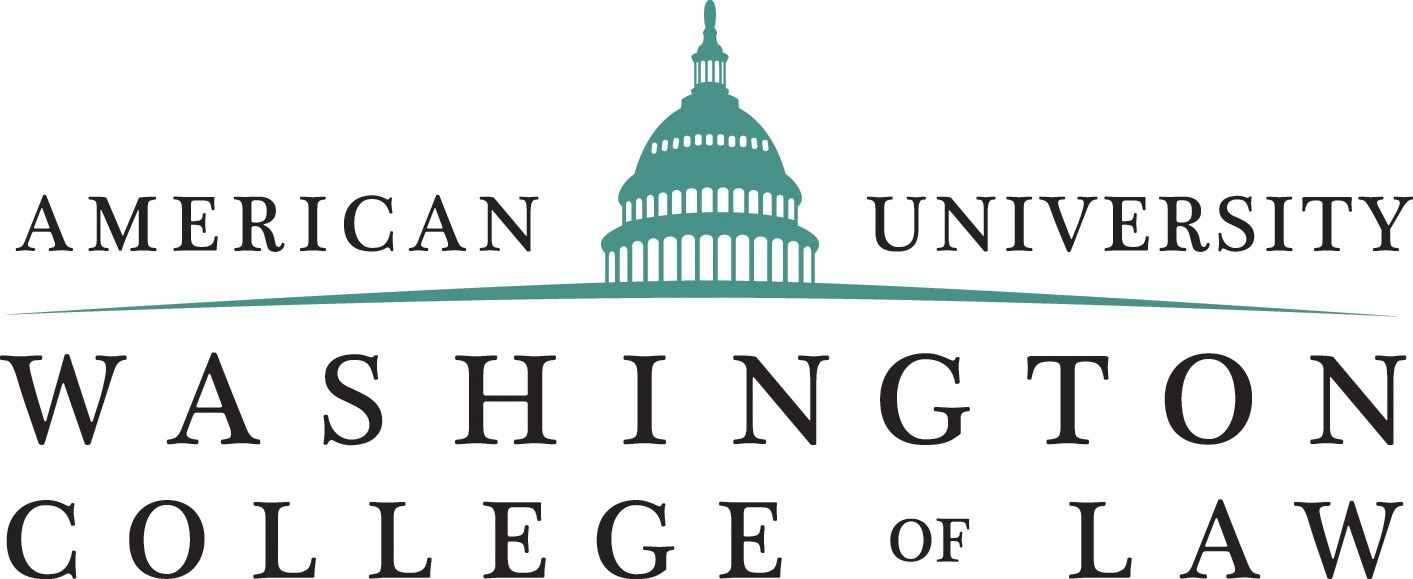 JD/JD -- Dual Degree Programamerican university Washington college of law&University of Ottawa Faculty of LawPlease send all documents to: International J.D. Dual Degree ProgramsWCL Abroad4300 Nebraska Ave. NW, Y360Washington D.C. 20016 USAwclabroad@wcl.american.edu ENROLLMENT FORMThis application form must be completed by each University of Ottawa Faculty of Law student applying to the D Dual Degree program at WCL. Please submit this form with a copy of your passport(s). My anticipated start date at WCL is Fall __________ (complete year)Personal Information:current mailing Address (valid until________________): Permanent Address (Outside of the U.S.A.):Emergency contact:Academic degrees obtained:Please answer the following questions (your application will not be reviewed if left unanswered). If you answer "yes" to any of the following questions, please electronically attach a detailed explanation. The obligation to provide truthful, accurate, and complete information is a continuing one which requires you to notify the law school of any changes in your answers to any part of this application which occur after the date of application submission. Additionally, any ambiguity in the questions below should be addressed by contacting WCL Abroad.

NOTE: The American Bar Association Standard 504 requires the law school to advise each applicant to secure information regarding the character and other qualifications for admission to the bar in the state in which the applicant intends to practice.*1. Have you ever been subject to any disciplinary action, misconduct or irregularity charges or allegations, placed on academic probation, or dismissed from any school, college, university, or graduate/professional school or any organization or association including LSAC or is any such action pending or expected to be brought against you?
________ No			________ Yes*2. You must report all infractions of law, criminal or otherwise, including any that are pending. Have you ever been indicted for, charged with, or convicted of any violation of law? Traffic infractions can be excluded only if they did not involve drugs or alcohol and if the fine was less than $150. Please report all incident(s) even if the charges were discharged, dismissed, dropped, or expunged.________ No			________ Yes*3. Have you ever been dismissed from any employment for cause or discharged from the armed forces under conditions other than honorable?
________ No			________ YesJD/JD dual degree programAmerican university Washington college of lawUniversity of Ottawa Faculty of LawDear Applicant:Thank you for your interest in the JD/JD Program at American University Washington College of Law (WCL) and University of Ottawa Faculty of Law.We encourage you to carefully review all the information on the Program before applying.  The application process requires the submission of the following materials:Completed Enrollment Form;TOEFL/IELTS scores (if applicable)Official law school transcripts (from home school)Curriculum Vitae (CV) or RésuméStatement of Interest (1 page)Copy of passportDeadline:	 Completed materials must be received by May 2, 2022.(Application Materials may be scanned and sent electronically to wclabroad@wcl.american.edu.) Admission by University of Ottawa to this program is subject to final confirmation by WCL and therefore, WCL can reject an applicant admitted by University of Ottawa.The program:Number of Credits and Mandatory Courses: Students enrolled in the program will complete a minimum of 59 credits during the two years of residence at WCL, including all first-year and upper-level required courses and all additional graduation requirements.  Students will receive credit only for those classes in which they earn passing grades.  Program of Study Approval: Every year the selection of courses by students is required to be approved by the Director of the Program at the home institution.  Tuition and Fees: Under the JD Dual degree agreement between WCL and University of Ottawa Faculty of Law, students from University of Ottawa will pay tuition to their home school and will not pay tuition to WCL for the two academic years of residence at WCL, unless informed otherwise by their home school. The agreement does not cover the summer term or additional fees such as general fees, student fees, health insurance, Sport Center fees, technology fees, transportation fees and any other fee charged to full time law students.  Such fees are established every year by American University and can be viewed at: http://www.american.edu/ocl/isss/Student-Cost-Guide.cfm. University of Ottawa students are responsible for paying the host University all fees and tuition for any course or activity they may decide to take during the summer terms. I HAVE READ AND UNDERSTAND THE ABOVE PROVISIONS AND AGREE TO BE BOUND BY THEM AS INDICATED BY MY SIGNATURE BELOWPrinted student nameStudent SignatureSocial Security number or Passport Number						Date Last Name: First Name:Middle Name:Social Security Number: Gender                      F                   M   Date of Birth:Country of citizenship:                                                       Street:Street:State:Zip code:Tel. Home:Tel. Work:Mobile: Mobile: Email 1:Email 1:Email 2:Email 2:Street:Street:State:Zip code:Country:Country:Tel. Home:Tel. Work:Mobile:Mobile:Name:Name:Relationship: Relationship: Street:Street:State:Zip code:Country:Country:Tel. Home:Tel. Work: Mobile:Mobile:Degree 1:Years of study:Degree 2: Years of study:Degree 3:Years of study:Pending degree(s) at the moment of starting the JD program at WCL: Pending degree(s) at the moment of starting the JD program at WCL: 